فرم  ثبت نام   و تعهدنامه  دوره آموزشهای آزاد و مجازی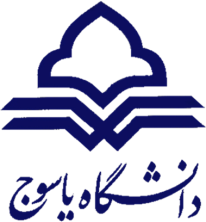 تاریخ ثبت نام: 					کد دانش‌پذیر: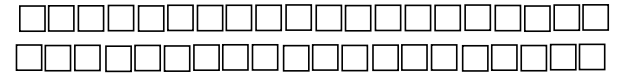 مشخصات دوره آموزشیعنوان دوره : .........................................................................................................زمان برگزاری دوره : .................................................................................................سازمان مربوطه :..................................................................................................... به همراه داشتن کارت شناسایی برای ورود و استفاده از امکانات مجموعه الزامی است.جهت ورود شخص همراه با دانشپذیر، هماهنگی و دریافت مجوز از مسئول مرکز الزامی است.رعایت شئونات اخلاقی، اسلامی، اداری و دانشجویی در رفتار و گفتار و همچنین رعایت قوانین دانشگاه یاسوج الزامی است.توجه به تذکرات حفاظت فیزیکی و مسئولان مجموعه الزامی است.مرکز تعهدی در خصوص ورود و در اختیار گذاشتن پارکینگ خودرو برای دانش‌پذیران ندارد. در صورت امکان استفاده از پارکینگ مجموعه، رعایت تمامی قوانین پارکینگ الزامی است و در صورت عدم رعایت قوانین، از ورود خودرو خاطی جلوگیری خواهد شد.دانش‌پذیران جهت استفاده از تجهیزات و امکانات مرکز، بایستی با مسئول مربوطه هماهنگی نمایند.دانش‌پذیران ملزم به حفاظت و استفاده صحیح از امکانات، تجهیزات و وسایل عمومی در اختیار هستند.دانش‌پذیران بایستی پس از اتمام کلاس ساختمان را ترک نمایند.استعمال دخانیات در تمامی مکانهای سرپوشیده و روباز مجموعه ممنوع است.با توجه به تنوع فعالیتهای مجموعه، ورود به بخشهایی از ساختمان که مربوط به دوره ثبت نام شده نمی‌باشد، ممنوع است.خوردن، آشامیدن و استفاده از تلفن همراه و وسایل صوتی و تصویری در کلاس ممنوع است.جهت پرداخت شهریه صرفا به صورت اینترنتی اقدام نمایید.لطفا قوانین استرداد شهریه را در سایت مرکز به نشانی مطالعه فرمایید.بعد از شروع دوره به هیچ عنوان امکان استرداد شهریه، انصراف از دوره یا انتقال شهریه به دوره یا ترم دیگری وجود ندارد.ثبت نام و پرداخت شهریه به هیچ عنوان ضامن قبولی در آزمون نیست و تنها در صورتی گواهی پایان دوره صادر می‌شود که دانش‌پذیر غیبت بیش از حد مجاز نداشته و حد نصاب قبولی را در آزمون پایان دوره کسب نماید.شروع دوره ها تقریبی بوده و ممکن است با تاخیر برگزار گردد.مسئولیت ثبت نام پس از شروع دوره به عهده خود دانش پذیر بوده و دانش پذیر مکلف به پرداخت شهریه به صورت کامل می‌باشد و در صورت عدم قبولی در آزمون پایان دوره دانشگاه هیچ مسئولیت یا تعهدی در قبال دانش پذیر ندارد.این دوره یك دوره آموزش آزاد کوتاه مدت است و ختم به صدور مدرك دانشگاهی نمی‌شود.-اینجانب 			با اطلاع کامل از ضوابط و شرایط ثبت نام مندرج در این فرم اقدام به ثبت نام می‌نمایم.تاریخ: 			امضاءمدارك موردنیاز براي تشکیل پرونده:□ 4 قطعه عکس 3×4□ يک كپي از كارت ملي و شناسنامه □  اصل و كپي آخرين مدرک تحصيلي□ فيش واريزي شهريهنحوه آگاهی از برگزاري دوره:نحوهي ارتباط ما با شما در آینده: □تماس تلفني □ E-mail □ SMSامضاي مسئول ثبت نام:* نام و نام خانوادگي: * نام پدر:* تاريخ تولد:    /     /     13* شماره شناسنامه:* كد ملي:* تلفن همراه:* رشته تحصيلي : * مقطع تحصيلي:* دانشگاه محل تحصيل: * سال فارغ التحصيلي:* شغل: * سابقه كاري (چند سال) :* محل كار: * تلفن محل كار: * تلفن منزل: Email:* نشاني منزل يا محل كار:* First Name:* Last Name:□ مطبوعات
نام روزنامه يا مجله: ..........................□ EMAIL □ SMS□ اينترنت
آدرس سايت:
.........................□ دوستان
نام معرف:
..............................□ ساير موارد
..................................